ATIVIDADE DOMICILIAR  - DISTANCIAMENTO SOCIAL  COVID -19ATIVIDADES DE ARTE – 8º ANO BPROFESSOR: RÔMULOPERÍODO: DE 23 A 27/03ATIVIDADES REFERENTE A:  02 (DUAS) AULAS Fazer leitura das páginas 16 e 17 do livro com o objetivo de  aprofundar seu conhecimento sobre as manifestações indígenas, costume e alguma tradição.Segue imagens das páginas a serem estudadas: 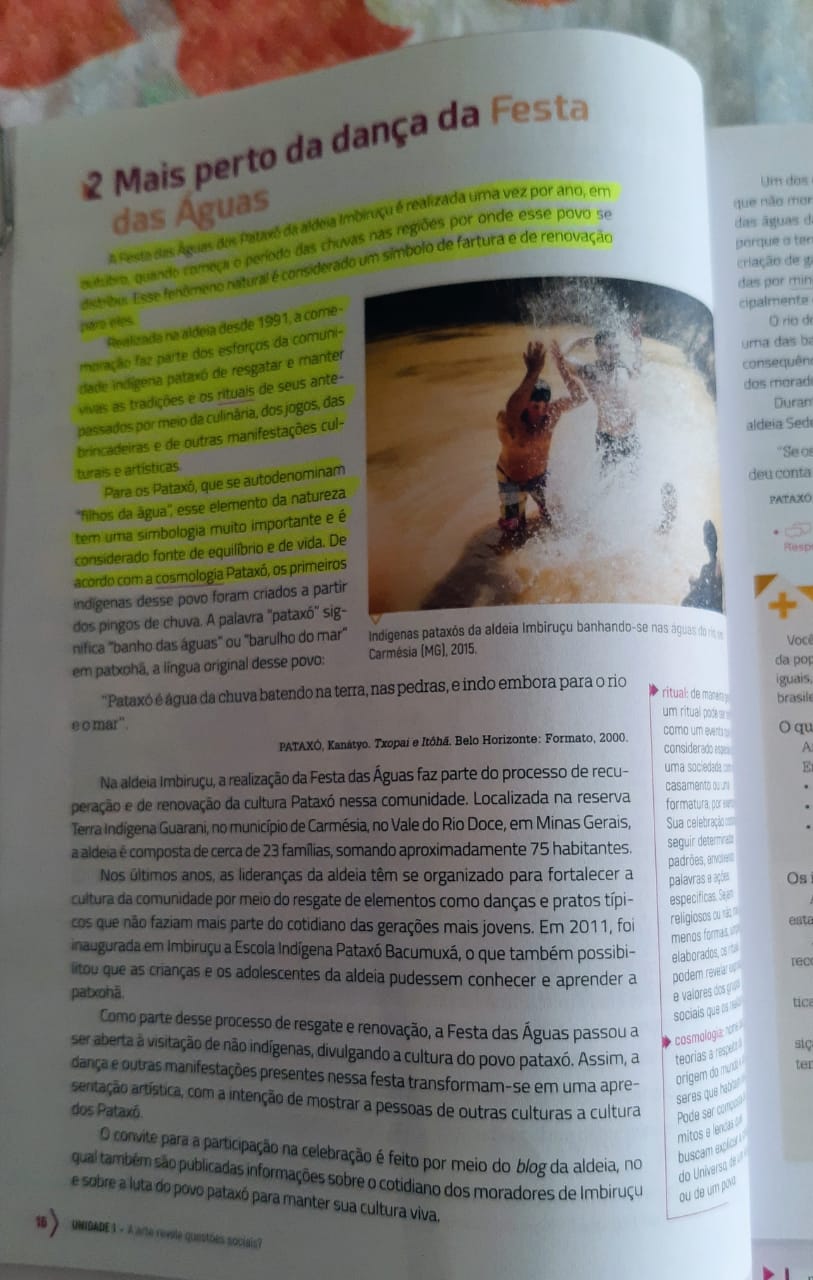 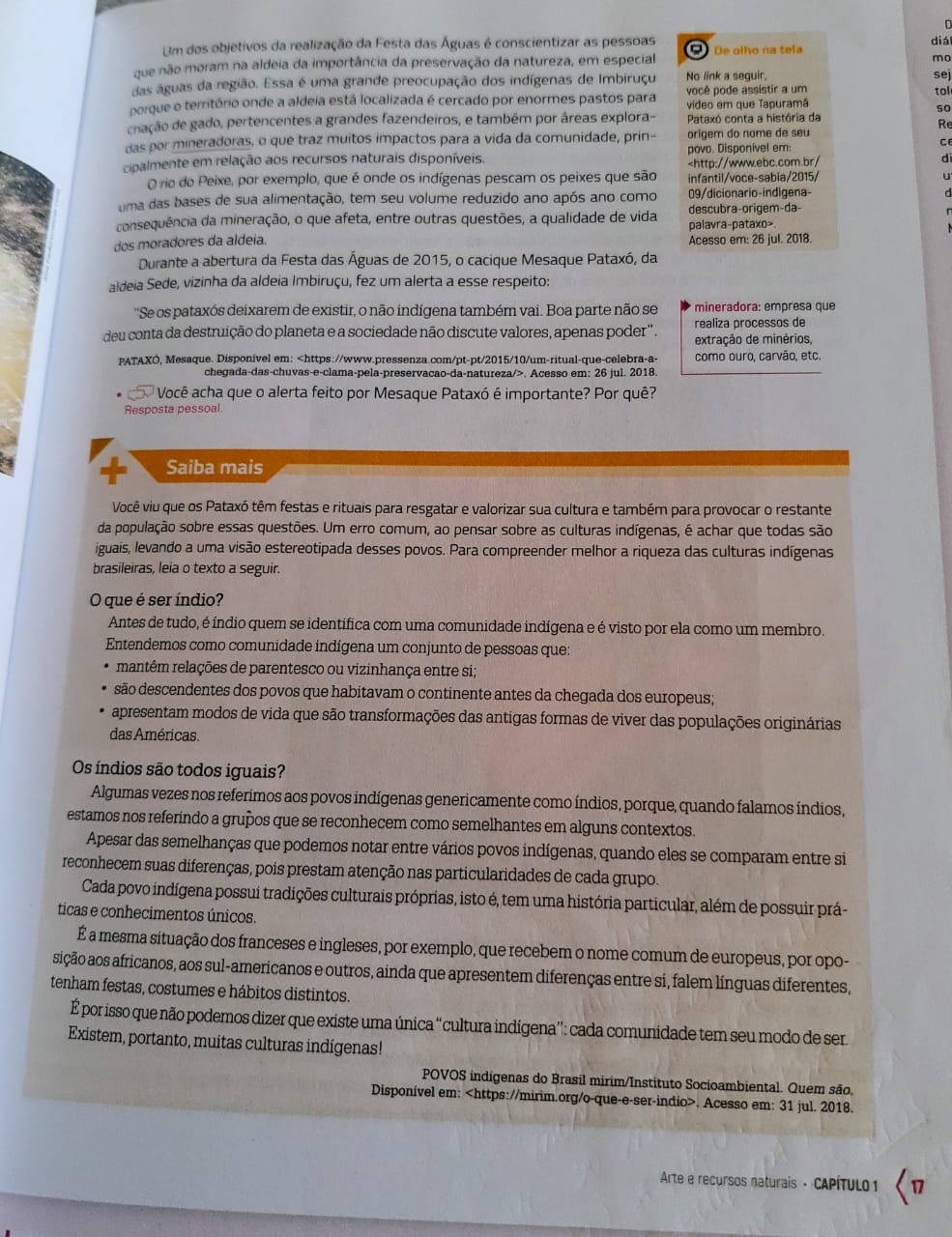 